	Мы – пожарные.                   На машине ярко-красной          Мчимся мы вперёд         Труд тяжёлый и опасный         Нас, пожарных, ждёт.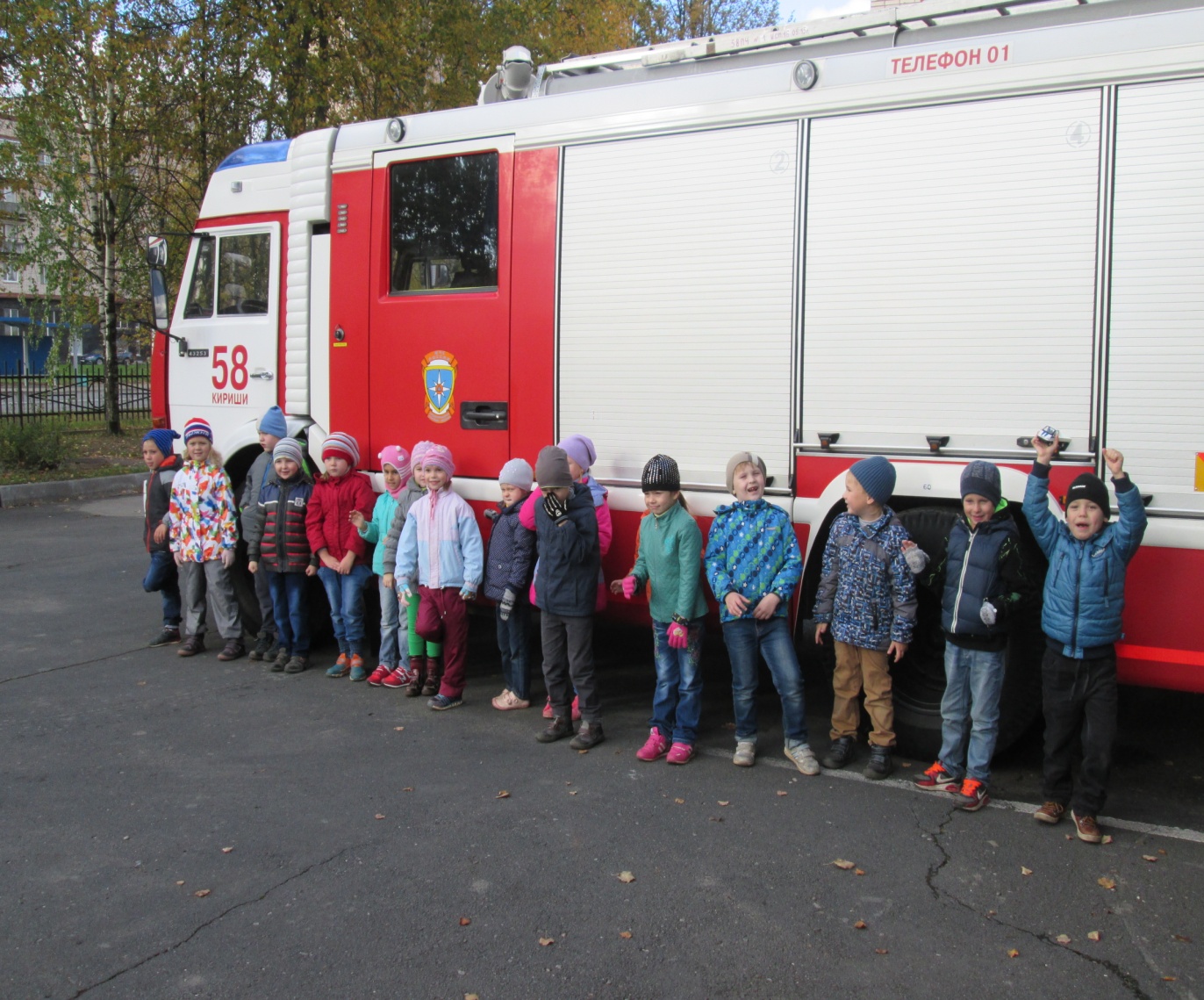 Ребята, помните о том,Что нельзя шутить с огнёмКто с огнём неосторожёнУ того пожар возможен.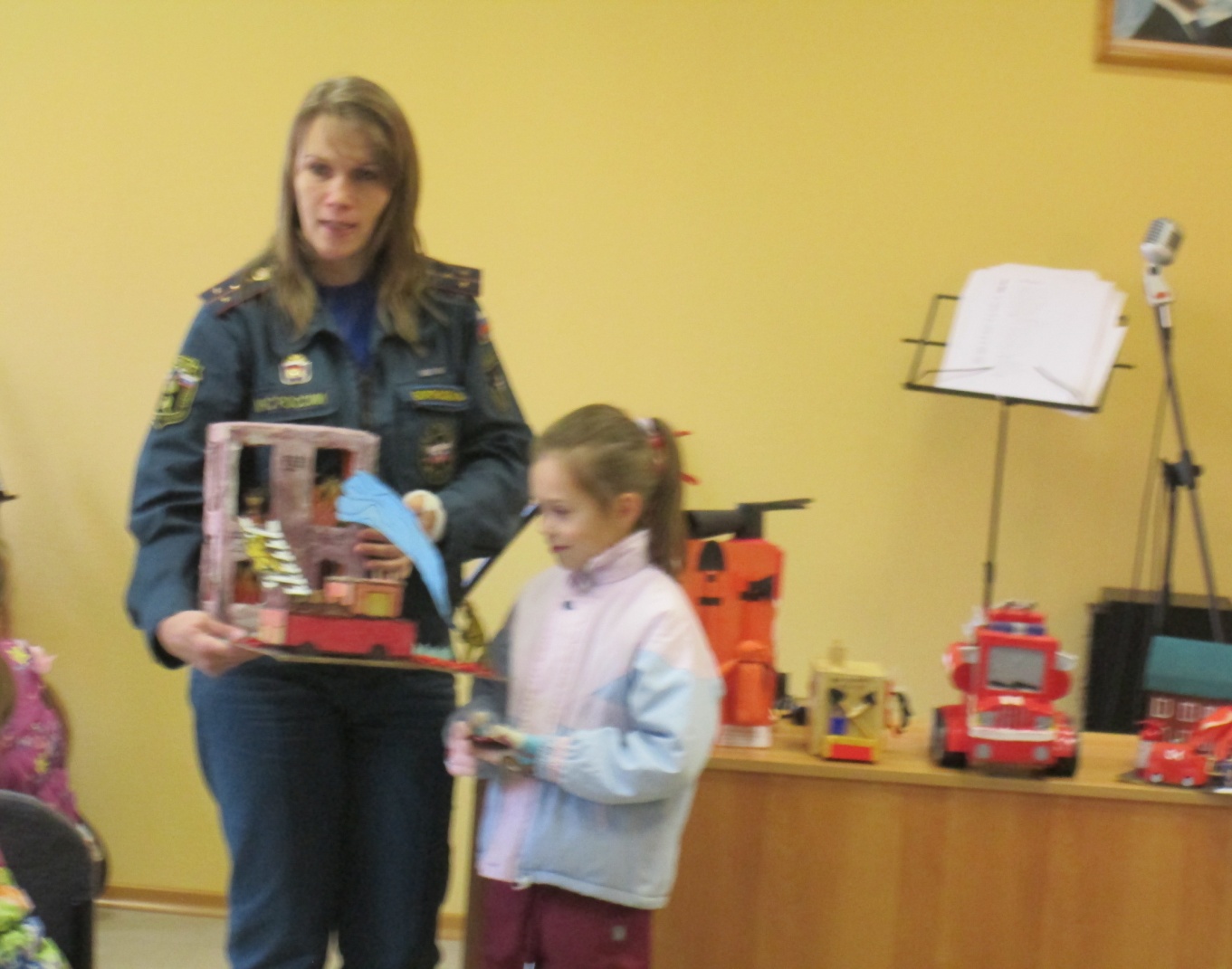 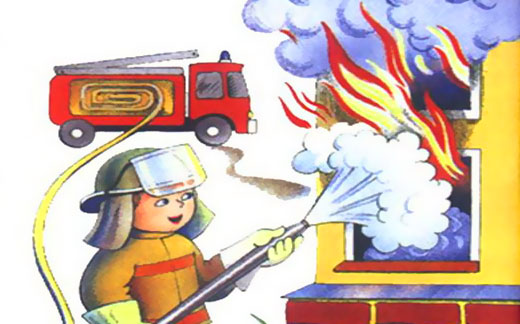 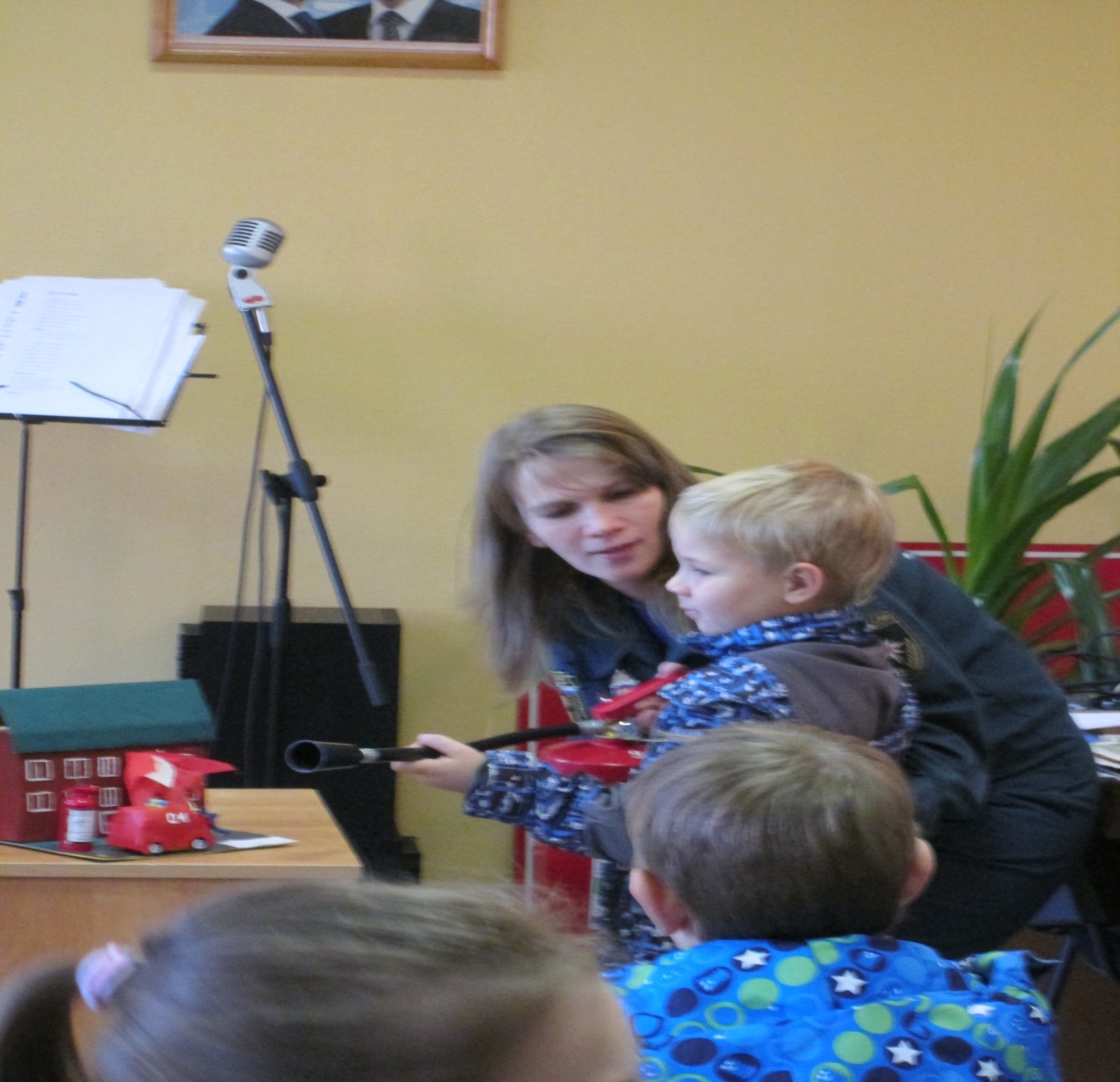    Чтоб не допустить беды,   Правила запомни ты:   Не прячьтесь при пожаре,    Опасен очень дым,   Из дома выбирайтесь, звоните 01.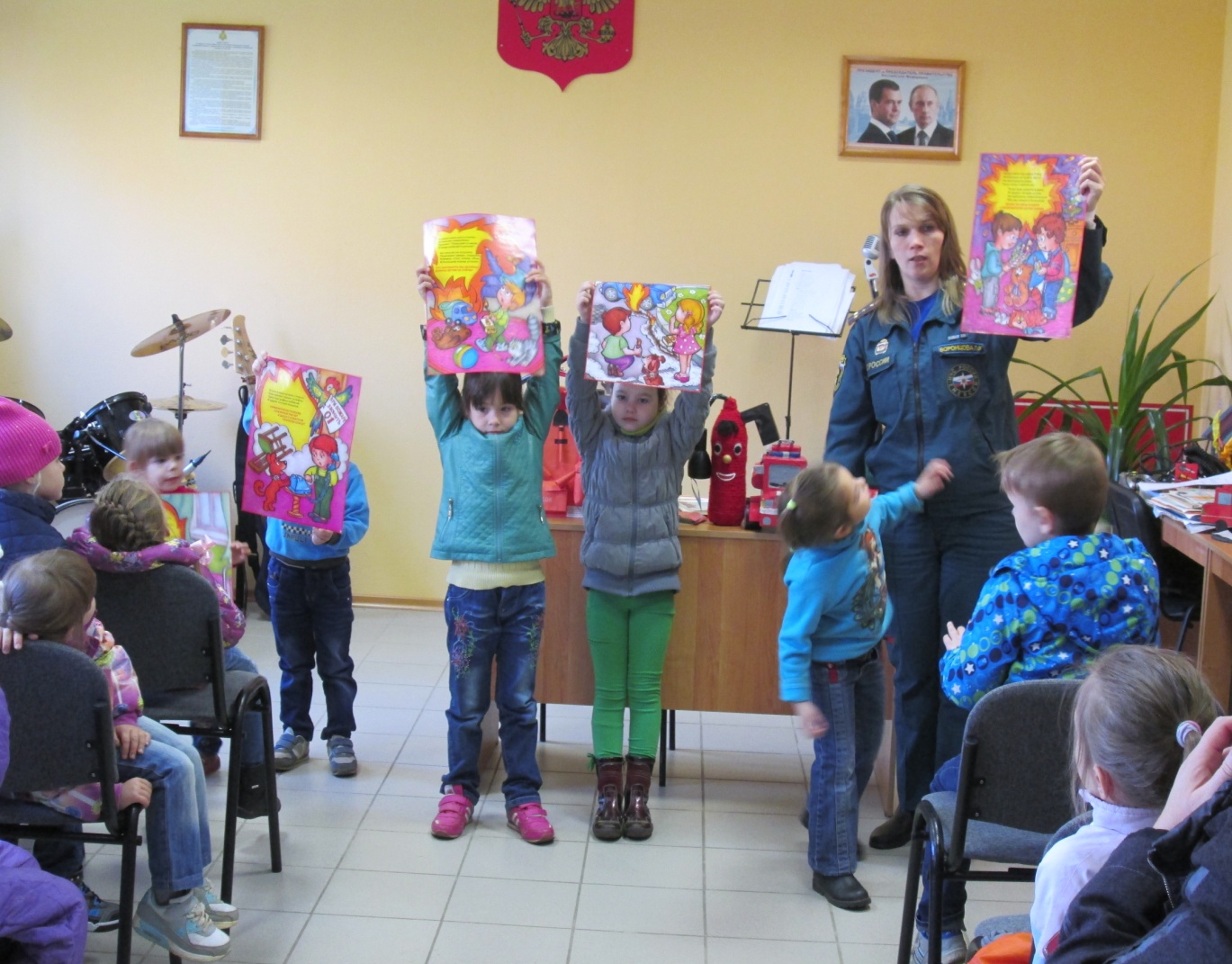 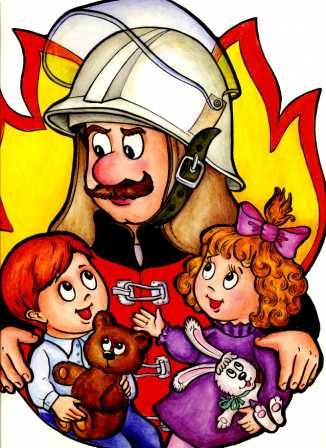 